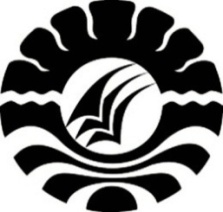 PENGESAHAN SKRIPSISkripsi diterima oleh Panitia Ujian Skripsi Fakultas Ilmu Pendidikan Universitas Negeri Makassar dengan SK Nomor 3625/UN36.4/PP/2013 tanggal 22 Mei 2013 untuk memenuhi sebagian persyaratan memperoleh gelar Sarjana Pendidikan pada Program Studi Pendidikan Anak Usia Dini (PGPAUD) pada hari Jum’at, tanggal       31 Mei 2013.Disahkan olehP.D. Bidang Akademik FIP UNMDrs. M. Ali Latif Amri, M.PdNIP. 19611213 198702 1 045Panitia UjianKetua	           		: Drs. Andi Mappincara, M.Pd	( ...............................)Sekertaris		: Dra. Sri Sofiani, M.Pd	           ( ................................)Pembimbing I		: Dra. Kartini Marzuki, M.Si		( ...............................)Pembimbing II	: Herman, S.Pd, M.Pd			( ...............................)Penguji I		: Dr. Parwoto, M.Pd			( ...............................)Penguji II		: Dr. H. Syamsul Bachri Gaffar, M.Si	( ...............................)